ONTARIO HORTICULTURAL ASSOCIATION
SPEAKER REGISTRATION REQUEST FORM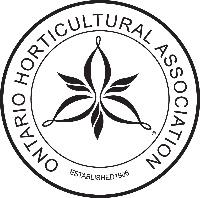 
To add your name to our Speaker’s List on gardenontario.org please fill in the following form and email to:Rose Odell at speakers@gardenontario.org 
Name:  First 	 					Last 	Biography:Please provide a brief description of your qualifications, skills and/or experienceContact Information:Email:  	Website:  	Facebook:		Phone:    		Home Location: Please list the District & Society you belong to:Society:	District:  		Please select all the Districts that you would travel to:D1   □	D2   □	D3   □	D4   □	D5   □   D6            D7   		
D8    	         D9    	         D10            D11 □	D12 □   D13 □       D14 □	
D15 □	D16 □ 	D17 □	D18 □	D19 Topic ListFor each entry, please list a topic from the list below, a title and a brief description noting any costs, restrictions, i.e. time of year, and any other special requirements.Choose a TOPIC from the following: Bulbs/TuberEnvironmentFloral Design Fungi GardeningHerbs HouseplantNative Plants Pollinators Propagating PruningVegetablesFiles to add to listing:Please send any pdf documents to market your topics/workshops including the audio/visual requirements form so our societies know what equipment/services are required.Do you present in Person, on Zoom or both?Authorization & ReleaseI,		, grant the Ontario Horticultural Association:Use of my photographic images and/or video and/or testimonials in various forms of media, including printed or multi-media materials, to be used by or for the Ontario Horticultural Association to assist in publicity, promotion, marketing and/or educational purposes.Use of my identity or likeness in photographic images and/or video and/or testimonials as described above.The permission to identify me by name and/or society/organization and such identifiers as hometown (if applicable).
Signature:		Date:	TopicTitleDescription